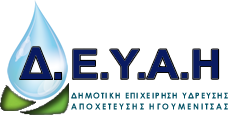 ΕΛΛΗΝΙΚΗ ΔΗΜΟΚΡΑΤΙΑ                                                               26-05-2022Νομός Θεσπρωτίας                                                                         Αρ. πρωτ.:2355  Δήμος ΗγουμενίτσαςΔημοτική Επιχείρηση Ύδρευσης& Αποχέτευσης Hγουμενίτσας (Δ.Ε.Υ.Α.Η.)ΕΠΙΧΕΙΡΗΣΙΑΚΟ ΠΡΟΓΡΑΜΜΑ «Ήπειρος»ΑΞΟΝΑΣ ΠΡΟΤΕΡΑΙΟΤΗΤΑΣ 2 «ΠΡΟΣΤΑΣΙΑ ΤΟΥ ΠΕΡΙΒΑΛΛΟΝΤΟΣ ΚΑΙ ΑΕΙΦΟΡΟΣ ΑΝΑΠΤΥΞΗ»ΣΥΓΧΡΗΜΑΤΟΔΟΤΗΣΗ: Ευρωπαϊκό Ταμείο Περιφερειακής Ανάπτυξης (ΕΤΠΑ)ΤΙΤΛΟΣ Τροποποίηση της μελέτης: 1129/09-03-2020«ΑΝΤΙΚΑΤΑΣΤΑΣΗ ΟΧΗΜΑΤΩΝ ΜΕ ΝΕΑ ΕΝΕΡΓΕΙΑΚΑ, ΑΠΟΔΟΤΙΚΑ ΚΑΙ ΧΑΜΗΛΩΝ ΕΚΠΟΜΠΩΝ»ΠΑΡΑΡΤΗΜΑ VΙΙΕΝΤΥΠΑ ΟΙΚΟΝΟΜΙΚΗΣ ΠΡΟΣΦΟΡΑΣ Τεχνική Υπηρεσία – Δ.Ε.Υ.Α. ΗγουμενίτσαςΥΠΟΠΑΡΑΡΤΗΜΑ VIΙ-ΑΕΝΤΥΠΟ ΟΙΚΟΝΟΜΙΚΗΣ ΠΡΟΣΦΟΡΑΣ Α΄ΥΠΟΕΙΔΟΥΣΗμιφορτηγό κλειστού τύπου (VAN)Ο ΠΡΟΣΦΕΡΩΝΕΙΔΟΣ ΤΕΜΤΙΜΗ ΜΟΝΑΔΟΣ(€) ΧΩΡΙΣ ΦΠΑ, ΠΕΡΙΛΑΜΒΑΝΟΜΕΝΟΥ Ε.Τ.ΤΣΥΝΟΛΟ (€) Ημιφορτηγό  κλειστού τύπου (VAN)3Φ.Π.Α. 24%Φ.Π.Α. 24%Φ.Π.Α. 24%ΓΕΝΙΚΟ ΣΥΝΟΛΟΓΕΝΙΚΟ ΣΥΝΟΛΟΓΕΝΙΚΟ ΣΥΝΟΛΟ